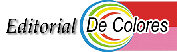 RAÍZ DE LOS CURSILLOS  MIXTOSMary Dolán, (Irlanda) Alberto Monteagudo, (Argentina) Eugenio Rosado (Perú)La irreverencia, la deslealtad, la renuncia, la traición, la retractaciónEn otras palabras, ponderar los Cursillos Mixtos es la renuncia que hace una persona  a su creencia en los cursillos auténticos. Es negar su Carisma Fundacional y entrar en infidelidad. Editorial De ColoresPrimera partePRÓLOGO INTRODUCTORIO Convicciones e Ideas en el reciente Encuentro del GECC en Austria 18-21/10/18Volví decepcionada de la reunión de Austria. Los Cursillos mixtos están sucediendo en África y también se han extendido a Ucrania / Alemania / Austria. El nuevo marco de referencia del OMCC es problemático (ver entre otras cosas el discurso en Roma del Presidente el 28/9/18 en el Dicasterio de laicos, familia y vida). Allí presento una representación muy defectuosa de los Cursillos de Cristiandad.                                                               El ex Comité GECC está totalmente de acuerdo y muy  involucrado en los cursillos de hombres y mujeres juntos. El ex Comité hace sus propias propuestas, y así, igual que el Sec. Nacional de España, a su vez niegan a Eduardo su carácter de Fundador del MCC.                                              La influencia española es mucha, como ha sido desde el principio. En las  últimas décadas el MCC de España expandió los Cursillos mixtos fuera de su país. ¿Pueden otros Grupos Internacionales abordar el tema del Cursillo Mixto?                                           Nosotros creemos que se tiene que terminar con estos avances que niegan la verdad inspirada en los  inicios a Eduardo y sus amigos. ¿Tomará el accionar llevado adelante en Europa a otros Grupos Internacionales del MCC? Europa está en las manos y decisiones de España. Los Cursillos mixtos - como    dije - se están realizando en otros países de ese continente y ahora también en África.                                                Mary Dolán Las convicciones están antes que las ideas La retractación colectiva promovida por algunos sectores, es un verdadero atentado hacia el MCC. ¿Se pretende con ello dejar de lado a los iniciadores y a su guía el seglar Eduardo Bonnín que fue quien tuvo papel predominante entre los iniciadores? (cf.IFMCC 3ra. ed. 3. LOS INICIOS DEL MCC, B. LOS PRIMEROS CURSILLOS, pág.29). Justamente la persona que en los comienzos llevaba la voz cantante, guía del grupo iniciador seglar, ¿puede ser todavía que no sea reconocida en su propio país? La realidad señala que es así. En España los Cursillos auténticos son prácticamente desconocidos y hace años introdujeron cambios de rumbo del tenor de los Cursillos Mixtos (hombres y mujeres juntos). Quién es Eduardo Bonnín En el Secretariado Nacional del país en el que en una de sus diócesis nacieron los Cursillos de Cristiandad, no aceptan lo que él OMCC declaró en cuanto a la necesidad de estudiar el Carisma de los Cursillos de Cristiandad y a la vez lo que de diversas maneras manifestó: Eduardo Bonnín es el Fundador. Es fácil entender en razón de lo histórico y de la realidad que los hechos atestiguan, los Cursillos de Cristiandad se iniciaron en y desde el Estudio del Ambiente realizado por personal iniciativa por Eduardo Bonnín (años 40 a 43). 
Los comienzos de Cursillos muestran a un grupo de jóvenes seglares que seguían las orientaciones de Eduardo.Los hechos también atestiguan que los Cursillos de Cristiandad nacieron en el seno de los Jóvenes de la Acción Católica de Mallorca. Estos seglares comenzaron con la práctica propiamente dicha de Cursillos, con aquel celebrado del 19 a 22/08/44. Este fue uno de los primeros pasos para el establecimiento del método, que redujo los cursillos a tres días y medio. (cf. IFMCC 3ra. Ed.pág.203). Años después se logró, - no sin esfuerzos- que las mujeres pudieran tener la experiencia humana-cristiana en un cursillo. 
Nunca los iniciadores pensaron que los Cursillos pudieran servir al hombre y a la mujer juntos. El encuentro consigo mismo, base primera de todo lo que viene después, fundamenta esa fuerza carismática que tienen los Cursillos cuando van dirigidos a la persona.Desde que se iniciaron los cursillos mixtos Algunos en España empezaron a insinuar por los años 80 la posibilidad de realizar Cursillos mixtos, y fueron prontamente disuadidos. (Historia y Memoria, Francisco Forteza). 
Llegó el tiempo en que se da espacio a los Cursillos Mixtos y se empiezan a extender por España con el descontento de Eduardo. Esto ocurría nada menos que en la tierra en que los Cursillos nacieron. Los iniciadores (representados por Mallorca) manifestaron su disconformidad, pero no fueron escuchados. 
Promediaban los primeros años del 90 cuando Eduardo decide intentar nuevamente esclarecer los orígenes y recurre al Carisma Fundacional. Realizaron en Cala Figuera, Mallorca, las que llamaron “Primeras Conversaciones de Cala Figuera” (1994). Allí se trataron temas clave del Carisma del MCC. Por entonces, Eduardo mantenía contacto con algunos grupos en la península, pero además con muchos cursillistas y grupos de muchos países. Claro, como es lógico, quienes han vivido un Cursillo mixto están contentos y la experiencia, como no puede ser de otra forma, es positiva para ellos. Esto no podía ni puede disminuir el auténtico significado del Carisma del MCC manifestado desde los comienzos, pero sin embargo, creemos que el constante interés de algunos dirigentes en poner su impronta de actualización, atraen en y con esa actitud, inconvenientes para la comunidad del Movimiento. Una serie de ciertos despliegues, que como ser son los Cursillos Mixtos, al propagarlos en otros países, producen malestar en la comunidad. 
De este modo, sin conocer ni reconocer los motivos que indican que es fundamental mantener la mentalidad y formas originales del Carisma, en la actualidad, nos encontramos con los que ocultan sin intención, por desconocimiento, los dones del Espíritu. Otros más aviesos, conociéndolos, los niegan porque para ellos, estos no concuerdan con sus propios pensamientos e ideas y consideran que hay que actualizar el Carisma. Sí, ellos creen que tienen autoridad en los cursillos, y entonces desestiman las razones inspiradas por el Espíritu Santo a los que los iniciaron. Pasan a poner en su lugar las suyas propias, y sin darse cuenta, van en contra de sí mismos y del movimiento. Así es, que con acciones de este tenor, han dejado de lado actitudes esenciales, de manera que comenzaron a expandir Cursillos en los que van mezclados hombres y mujeres no solo en vastos lugres de España sino también fuera de ella. Desde que se iniciaron los cursillos Mixtos, se ha provocado una verdadera ruptura que hiere, que al menos abre una brecha entre los orígenes de los Cursillos de Cristiandad y las ideas que se propagan en desconocimiento de lo que querían y continúan pretendiendo los iniciadores. 
Los Cursillos Mixtos, tuvieron su raíz en España y ahora desde el GECC a otros países de Europa y de África. 
Recuerdo que una vez Eduardo me dijo algo que mientras lo expresaba se sonría: “los españolitos somos un poco así, conquistadores” y largo una carcajada simple, escueta, significando un chiste que contenía para él mucha verdad. Como sabemos el Espíritu Santo inicio los Cursillos de Cristiandad en y para varones. Años después de ponerse en práctica, llegaron los tan anhelados Cursillos para mujeres. Estos Cursillos fueron una realidad que estaba en la mente de Eduardo desde el principio.Cursillos llevados a la práctica con un Carisma inspirado por Dios Desde que comenzaron los Cursillos y por alrededor de cinco décadas, se realizaron para hombres por un lado y para mujeres por otro. Nadie en los inicios y por muchos años después, pensaban que era posible que hombres y mujeres fuesen juntos a un Cursillo de Cristiandad. Esto era y es propio del Carisma Fundacional y como dijimos, fue así practicado por alrededor de 50 años. 
El modo de ser de los Cursillos de Cristiandad para hombres por un lado y mujeres por otro, empezó a perder peso en y desde España y lamentablemente fue llevado a otros países. 
El cuestionamiento lo trajo la “actualización”, que a todas luces es arbitraria cuando no se tiene presente que los Cursillos no son Mixtos. Esto está probado, en razón que quienes los realizan no escuchaban ni escuchan a los iniciadores. El no aceptar lo que Bonnín en vida y el Secretariado Diocesano de Mallorca expresaron y manifiestan de los Cursillos Mixtos, expresa que algunos quieren imponer al Movimiento posturas particulares, carismas personales por sobre el Carisma del MCC. Alberto MonteagudoSegunda Parte Recordando hechos relacionados con actitudes del  GET (hoy GECC) que refieren a los cursillos mixtos“Desde aquel Cursillo que se celebrara en Cala Figuera del 20 al 23 de agosto de 1944, con todos los elementos esenciales propios del Cursillo actual, surgieron otros en 1946, 1947 y 1948 (informe del Secretariado Nacional de  España al G.E.T., y que fuera publicado en su boletín de marzo de 1996 por el referido Grupo Europeo de Trabajo). Andando los Cursillos, llegaron al 7 de enero de 1949, 1er Cursillo oficial, y por ello, numerado. Siempre importó más la convicción que la idea. Siempre más el amor que los supuestos. Y al haber combates también es signo de afirmaciones, y Hervás expresó: “Bendigo a los Cursillos con las dos manos”, y la juventud exclamó “Adelante”. Otra vez dijo y dijeron: “A veces pienso que anda en contra el demonio”; y en otras alegó: “En cada momento nos ayudó la juventud, no tanto en ser respetuosa, sino también combativa y continuadora a creer más en la vida, que  en las palabras”. Seguro que había mucho más que combatir para hacer brillar el Cursillo. Las palabras son claras y selladas de Verbo Divino.Quizás con estas palabras de Hervás dichas en los orígenes, hemos querido dar una entonación a nuestro Movimiento y poner acento en su médula nueva y espiritual quizás así vale la pena.Los orígenes no pueden olvidarse. Como las organizaciones de otras órdenes, hay que saber cómo han nacido y con qué firmeza y detalles especializados se engalanaron. Hervás bendijo la obra y bendito Dios, como lo tentó. Apostó por los laicos y con lo suyo aportó dinamismo en el campo del apostolado seglar de todo el mundo. Confianza absoluta en el diálogo, en clima y orientación pastoral. Convergencia en un mismo grupo. Cambio revolucionario e  improvisador. Novedad absoluta. La vida de la Gracia experimentada personalmente. La fuerza transformadora en cada uno. “Así son los Cursillos -dice Eduardo Bonnín- Un encuentro personal, hondo, radical de cada uno consigo mismo, a partir del cual será posible el encuentro con los hermanos y con Cristo, de lo que se deduce que queda fuera de área cualquier circunstancia que no ayude a concentrarse y a dirigir la  mirada al interior de sí mismo.”(A los Secretariados Nacionales que integran el G.E.T. agosto’96). Los Cursillos de Cristiandad deben reconocerse, como un hombre a sí mismo, y por ello tratarse como lo que es: algo muy valioso para Dios. Se trata de algo así como un árbol de las parábolas de Cristo, en vista de fruto bueno y abundante. Comenzar cómo debe plantarse el árbol. Buscar buena semilla, cómo se la debe tratar, esperar sin dejar de acompañarla, y ver si llega a su florecer. No así no más, como para llegar a un  arbolito de adorno, donde se pueden colgar lucecitas y donde cualquiera pueda acercarse y poner lo que le parece. No. Lo que se requiere es un árbol que llegue a maduro, a su hechura, donde crezca la cepa y se haga la copa, y vengan las aves del lugar a buscar refugio, vibrar en cantos y poblarse de nidos y de vida. Naturalmente habría mucho más para decir y es lo que realiza el bendito Movimiento de Cursillos siempre y a doquier donde ahora continúan “en favor de la energía espiritual que suscitan cuando se realizan con fidelidad al Carisma  Fundacional” (Documento del 24 de octubre de 1996 del Secretariado Diocesano de Palma de Mallorca, emitido para hacer constar que “los Cursillos mixtos son contrarios a la misma esencia, finalidad y método de los Cursillos de Cristiandad.”) El Cursillo no es fácil ni ligero. El Cursillo es bravo, recio y generoso hendido de fe y amor; donde cuajó  redondo, se aferra para siempre. Por otra parte, el Cursillo vino unos días antes que el Vaticano II; entonces también se empuñó la espada del Apóstol y  se desgarró el cielo, y la Gracia llovió generosa.” (P. Luis Martino S.D.B. (QEPD) Extractado de PRÓLOGO CON CASCO “Che codesta cortese opinione tisia in mezzo de la testa.” “Que esta cortés opinión te sea clavada en medio de la cabeza” Dante…  pág. 14 a 16 del libro VOLVIENDO A LAS FUENTES (1997), Alberto Monteagudo, Editorial De Colores)Tercera Parte Testimonio de los Cursillos originalesEugenio Rosado Una de las grandes maravillas que descubrí en los Cursillos de Cristiandad es que no se dirigen al PERSONAJE que solemos ser en la cotidianidad de la vida, sino más bien, imponer nuestro ser PERSONA sobre ese personaje, es decir, ser lo que somos en verdad, hombre que constituimos el Cuerpo de Cristo y lo somos en todo momento, situación y lugar. El mensaje de Cursillos va dirigido a la persona.Comprendí que el Cursillo se dirige a la PERSONA y no a sus circunstancias, no se dirige al abogado, ingeniero, arquitecto, mecánico, obrero, estudiante o desempleado, se dirige a uno mismo, al ser que Dios creo. Dentro de ello también comprendí que el Cursillo no va a la circunstancia, es allí donde podemos distinguir que se realiza el ENCUENTRO CONSIGO MISMO, base fundamental para el ENCUENTRO CON DIOS. No es para hombres y mujeres juntosPor ello comprendí también, por qué no deberían de darse los Cursillos para matrimonios y Cursillos mixtos, pues estos no permitirían un encuentro pleno CONSIGO MISMO. Particularmente he podido asistir a un ENCUENTRO MATRIMONIAL y fue una experiencia también maravillosa, por lo que entiendo que el Espíritu Santo, ya soplo en el mundo dando el Carisma a otro grupo de personas para ese tipo de encuentro, mixtos o de parejas.   Por mi parte, creo  yo que los Cursillos de Cristiandad deberían de mantenerse fieles a su Carisma, a su identidad desde los inicios, a la forma en que el Espíritu Santo soplo en un Seglar quien acompañado de un grupo de seglares, dieron forma a los Cursillos de Cristiandad. Así como no es para que allí se encuentren familiares, ni personas enemistadas, tampoco es para sexos distintos. La persona lo merece.